Centar za odgoj i obrazovanje Čakovec                                                            Šk. god. 2019./2020.LOGOPEDSKE VJEŽBEUČENIK: S. K.DATUM: 1. 4. 2020.LOGOPED: Paulina B. HižmanKomunicirajte s djetetom jer je to najbolja vježba koju mu možete dati.  VJEŽBA IMENOVANJAPogledaj slike i imenuj svaku od njih.VJEŽBA JEZIČNE PROIZVODNJE Pogledajte predmete na karticama i neka ih učenica imenuje (kartice su niže dolje).Možete i zajedno sastaviti po jednu rečenicu za svaki predmet. Vodite ju potpitanjima npr. Koliko kotača ima automobil? Koje je boje stolica? Koja životinja leti? Tražite da za vama ponavlja rečenice.Pohvalite ju za svaki dobro obavljen zadatak.S ovog linka možete napraviti zanimljivu vježbu puhanja: https://www.youtube.com/watch?v=cPEBfiTG9wg&feature=youtu.be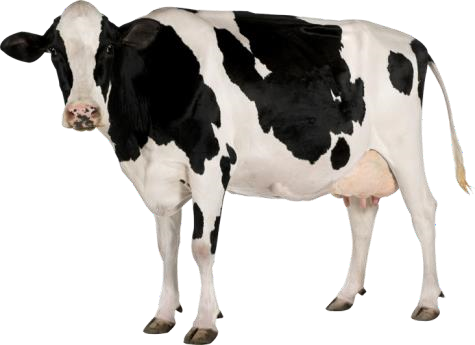 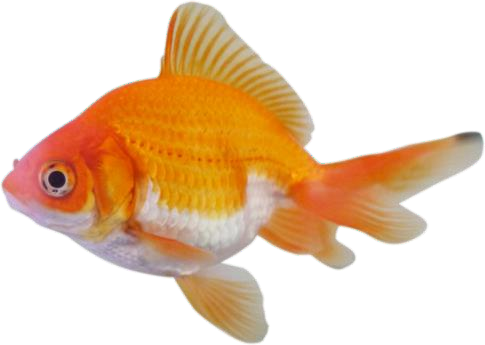 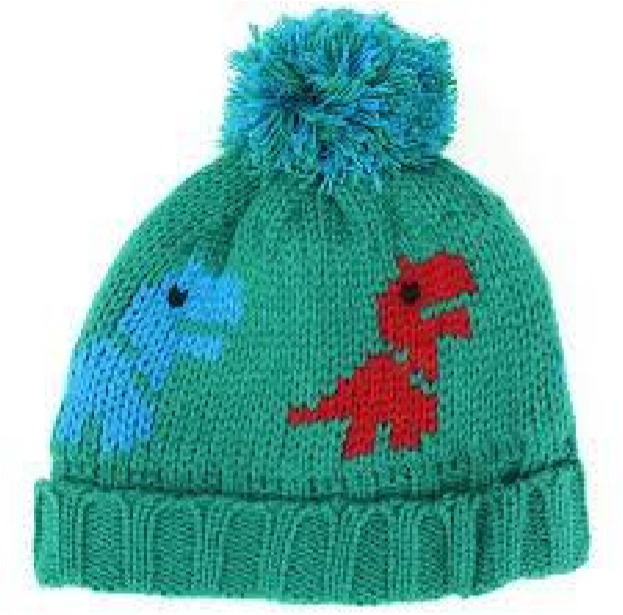 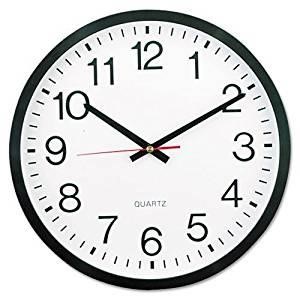 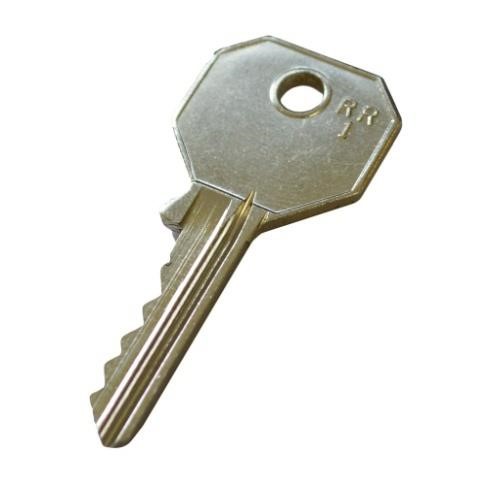 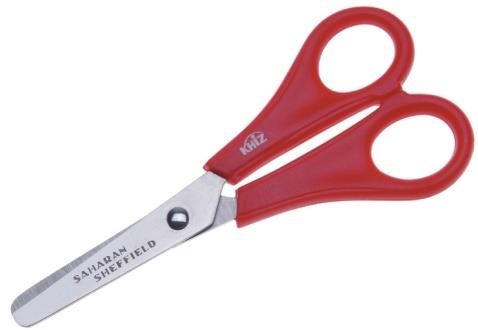 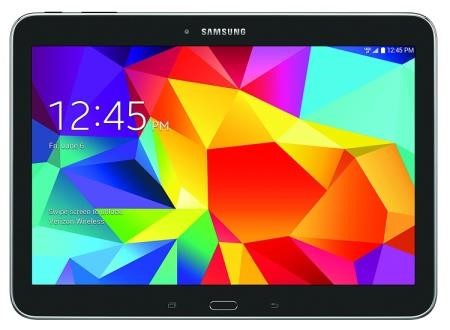 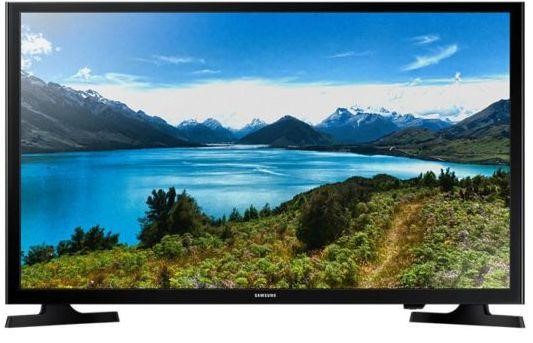 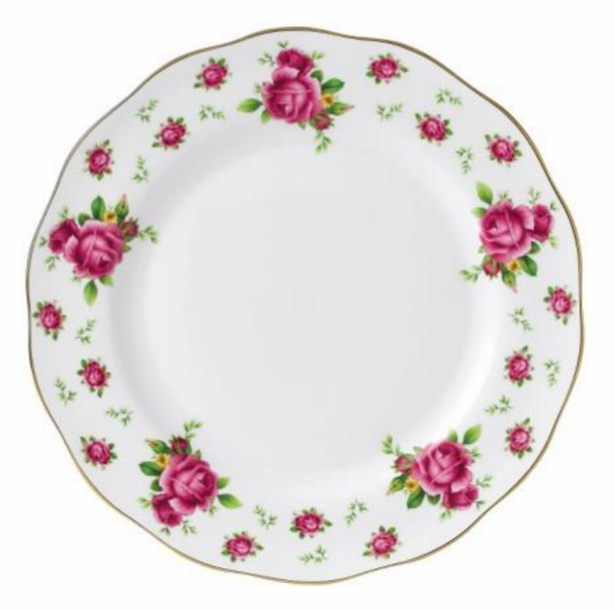 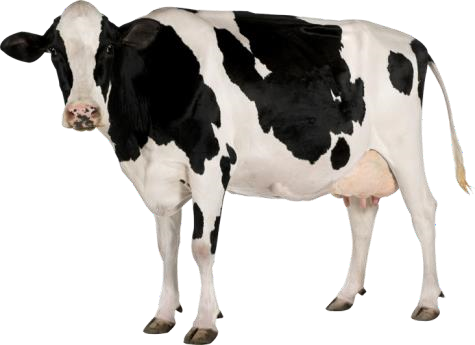 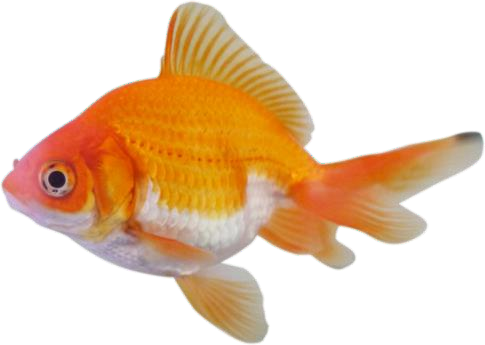 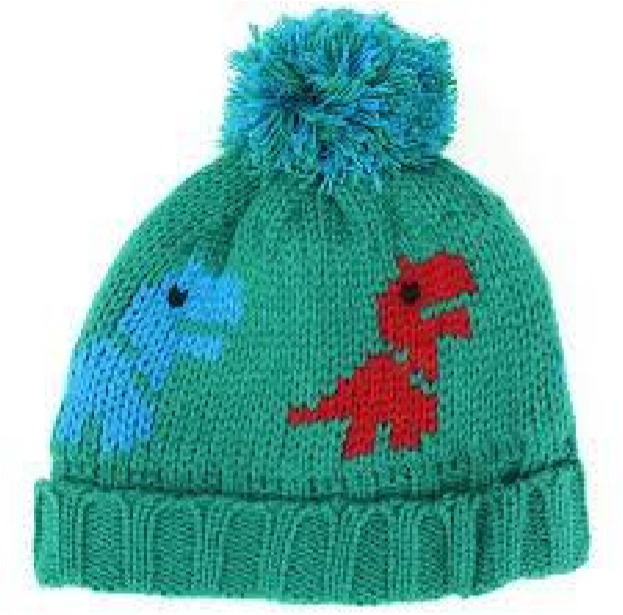 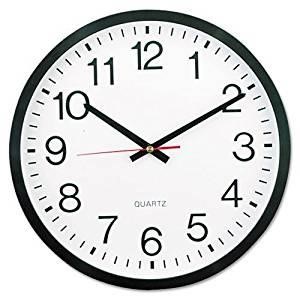 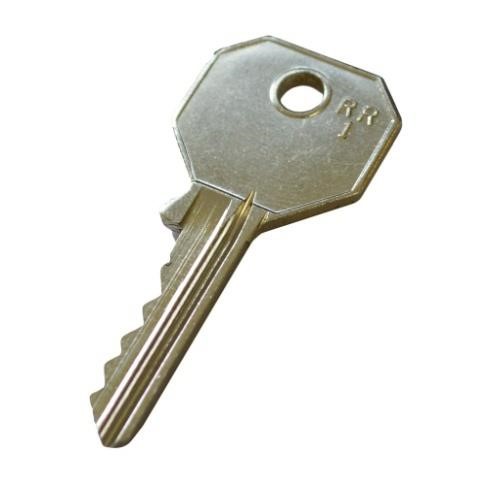 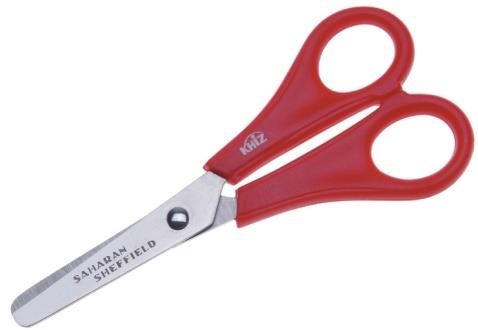 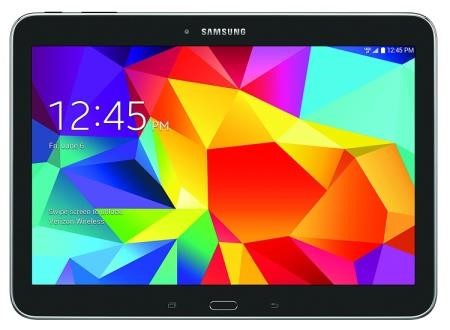 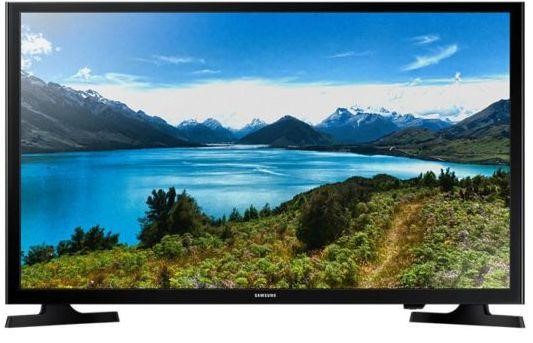 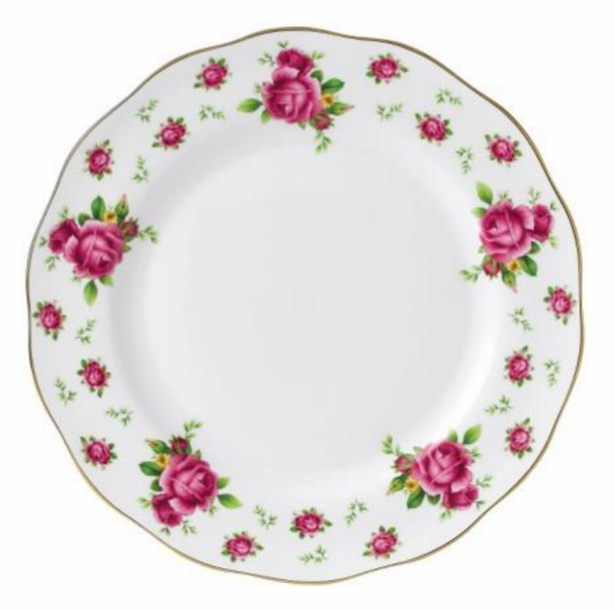 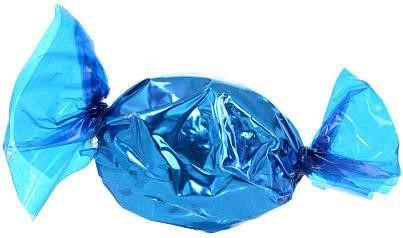 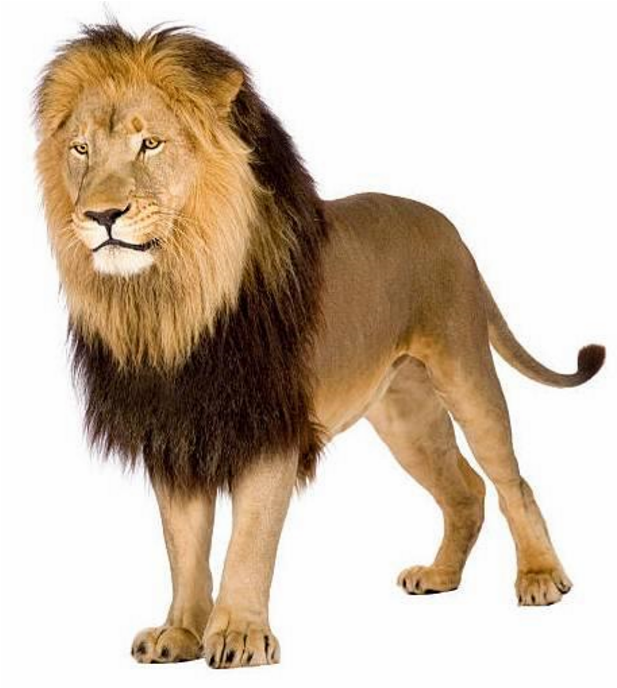 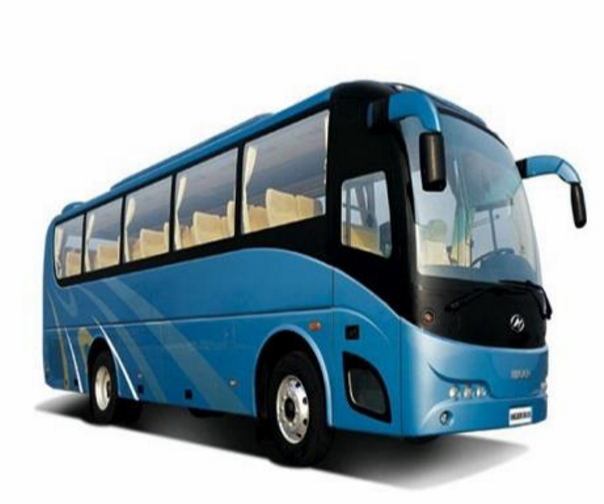 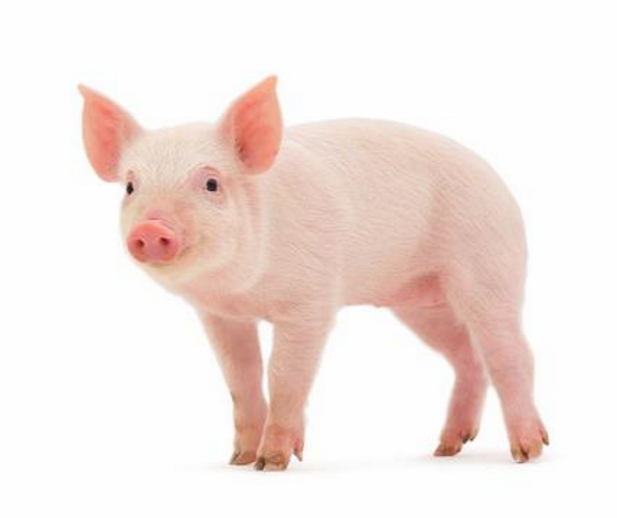 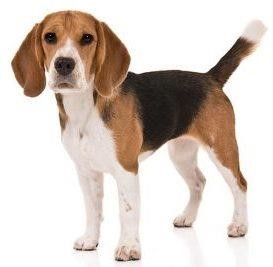 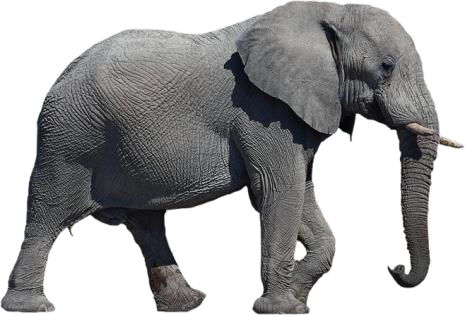 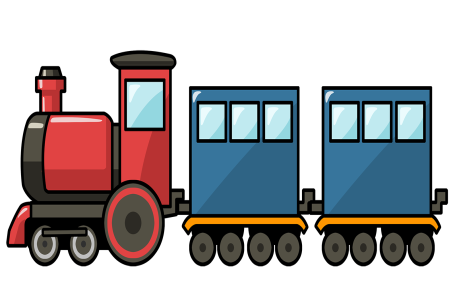 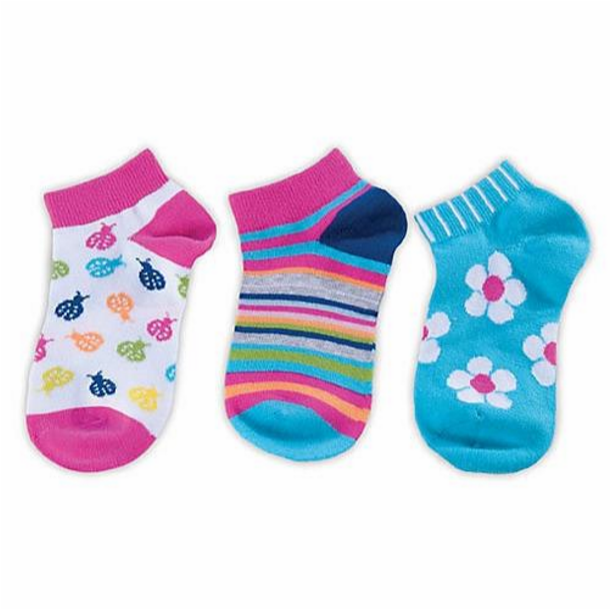 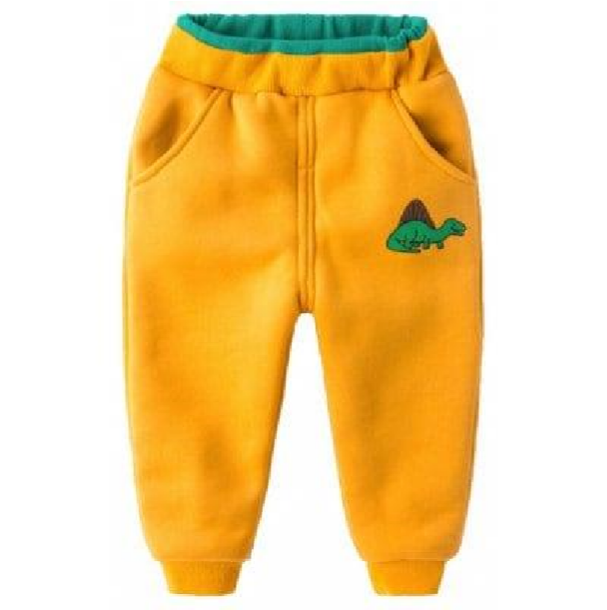 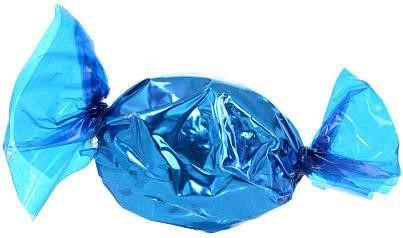 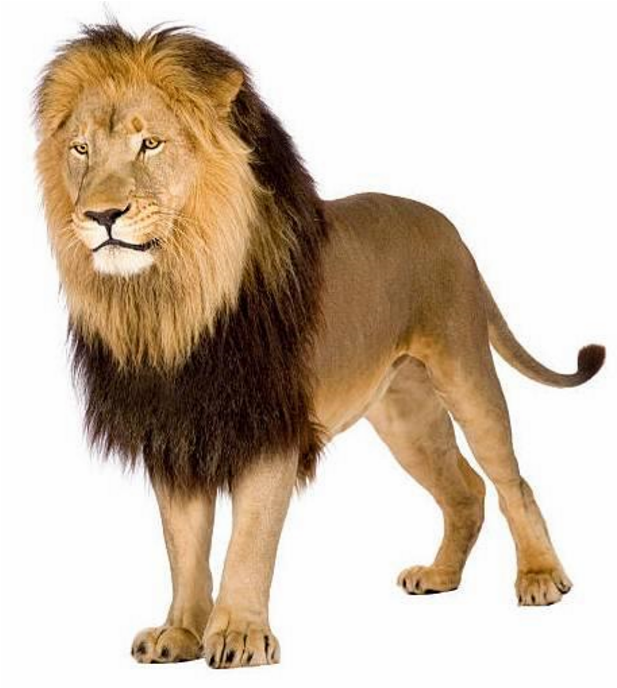 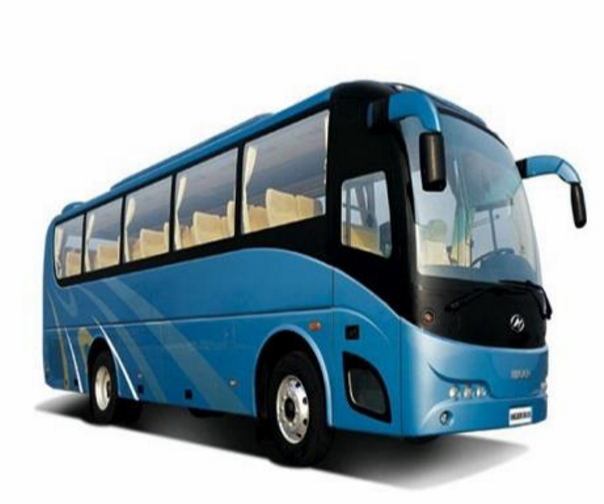 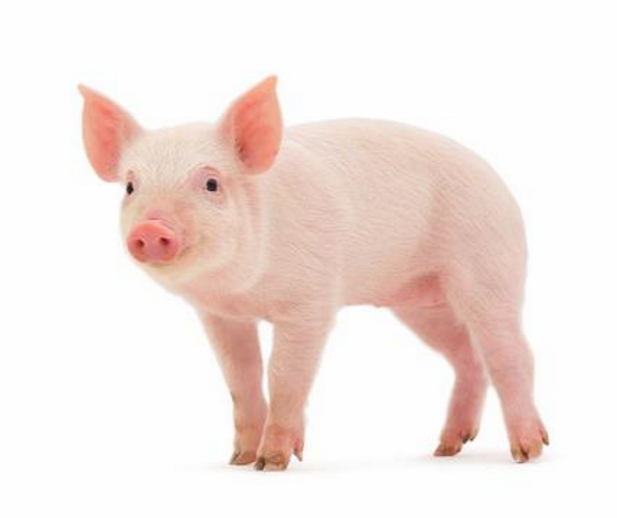 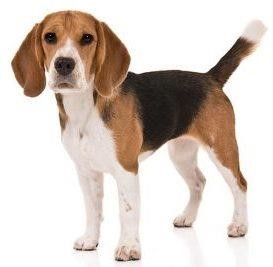 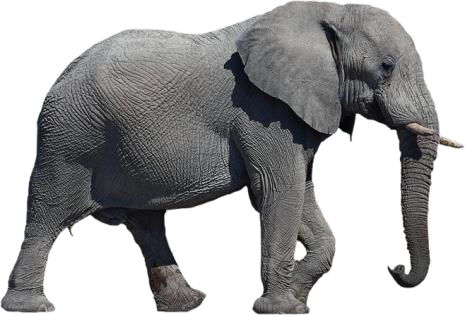 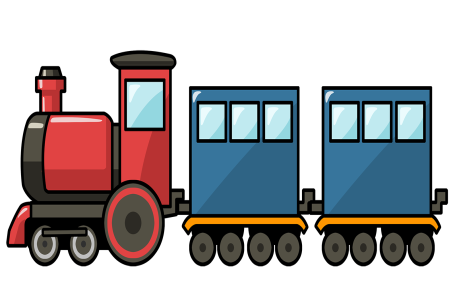 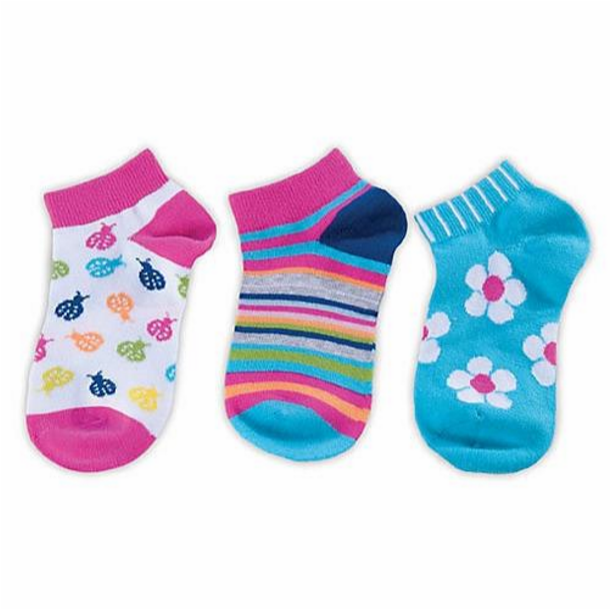 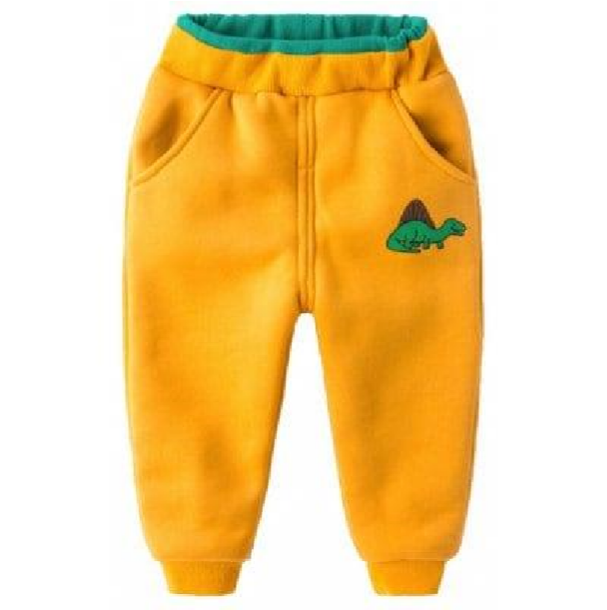 